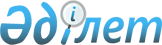 О внесении изменений в некоторые нормативные правовые акты Национального Банка Республики Казахстан по вопросам идентификационных номеров
					
			Утративший силу
			
			
		
					Постановление Правления Национального Банка Республики Казахстан от 1 июля 2011 года № 65. Зарегистрировано в Министерстве юстиции Республики Казахстан 12 августа 2011 года № 7122. Утратило силу постановлением Правления Национального Банка Республики Казахстан от 29 ноября 2019 года № 231.
      Сноска. Утратило силу постановлением Правления Национального Банка РК от 29.11.2019 № 231 (вводится в действие с 01.01.2020).
      В соответствии с Законом Республики Казахстан от 30 марта 1995 года "О Национальном Банке Республики Казахстан" и Законом Республики Казахстан от 15 июля 2010 года "О внесении изменений в некоторые законодательные акты Республики Казахстан по вопросам идентификационных номеров" Правление Национального Банка Республики Казахстан постановляет:
      1. Внести изменения в некоторые нормативные правовые акты Национального Банка Республики Казахстан по перечню, согласно приложению 1 к настоящему постановлению.
      2. Настоящее постановление подлежит официальному опубликованию в средствах массовой информации Республики Казахстан и вводится в действие с 1 января 2012 года. Перечень нормативных правовых актов
Национального Банка Республики Казахстан,
в которые вносятся изменения
      1. Утратил силу постановлением Правления Национального Банка РК от 17.03.2016 № 91 (вводится в действие по истечении десяти календарных дней после дня его первого официального опубликования).
      2. Утратил силу постановлением Правления Национального Банка РК от 28.01.2016 № 30 (вводится в действие по истечении десяти календарных дней после дня его первого официального опубликования).
      3. Утратил силу постановлением Правления Национального Банка РК от 31.08.2016 № 207 (вводится в действие по истечении десяти календарных дней после дня его первого официального опубликования).
      4. Утратил силу постановлением Правления Национального Банка РК от 31.08.2016 № 205 (вводится в действие по истечении десяти календарных дней после дня его первого официального опубликования).
      5. Утратил силу постановлением Правления Национального Банка РК от 31.08.2016 № 208 (вводится в действие по истечении десяти календарных дней после дня его первого официального опубликования).
      6. Утратил силу постановлением Правления Национального Банка РК от 31.08.2016 № 210 (вводится в действие по истечении десяти календарных дней после дня его первого официального опубликования).
      7. Утратил силу постановлением Правления Национального Банка РК от 31.08.2016 № 208 (вводится в действие по истечении десяти календарных дней после дня его первого официального опубликования).
      8. В постановление Правления Национального Банка Республики Казахстан от 3 марта 2001 года № 58 "Об утверждении Правил ведения кассовых операций и операций по инкассации банкнот, монет и ценностей в банках второго уровня и организациях, осуществляющих отдельные виды банковских операций, Республики Казахстан" (зарегистрированное в Реестре государственной регистрации нормативных правовых актов под № 1482, опубликованное 22 апреля - 6 мая 2001 года в официальном издании Национального Банка Республики Казахстан "Вестник Национального Банка Казахстана" № 9 (206) внести следующие изменения:
      в Правилах ведения кассовых операций и операций по инкассации банкнот, монет и ценностей в банках второго уровня и организациях, осуществляющих отдельные виды банковских операций, Республики Казахстан, утвержденных указанным постановлением:
      часть первую пункта 74 изложить в следующей редакции:
      "Кассовые документы на прием и выдачу наличных денег и ценностей заполняются от руки чернилами или шариковой ручкой (синего или черного цвета) разборчиво и должны содержать обязательные реквизиты (наименование, номер и дату документа, полное наименование клиента, номер банковского счета, бизнес-идентификационный номер (индивидуальный идентификационный номер), код отправителя денег, код бенефициара, код назначения платежа, а при приеме наличных денег в оплату налогов и других обязательных платежей, неналоговых и иных поступлений в бюджет - код бюджетной классификации). Сумма в кассовых документах, на которую совершается кассовая операция, указывается цифрами и прописью (сумма прописью пишется с заглавной буквы), месяц прописью. Свободные места в кассовых документах, предназначенные для указания суммы прописью и цифрами, прочеркиваются. Исправления в кассовых документах не допускаются.";
      приложение 1-1 изложить в редакции согласно приложению 13 к настоящему постановлению;
      приложение 1-2 изложить в редакции согласно приложению 14 к настоящему постановлению;
      приложение 2-1 изложить в редакции согласно приложению 15 к настоящему постановлению.
      9. Утратил силу постановлением Правления Национального Банка РК от 24.12.2014 № 247 (вводится в действие по истечении десяти календарных дней после дня его первого официального опубликования).
      10. Утратил силу постановлением Правления Национального Банка РК от 31.08.2016 № 219 (вводится в действие по истечении десяти календарных дней после дня его первого официального опубликования).  ПЛАТЕЖНОЕ ПОРУЧЕНИЕ № __________
      "___" ___________________ года
      (дата выписки)
      Сноска. Приложение 2 утратило силу постановлением Правления Национального Банка РК от 28.01.2016 № 30 (вводится в действие по истечении десяти календарных дней после дня его первого официального опубликования).

 Заявление на перевод денег
      Сноска. Приложение 3 утратило силу постановлением Правления Национального Банка РК от 28.01.2016 № 30 (вводится в действие по истечении десяти календарных дней после дня его первого официального опубликования).  ПЛАТЕЖНОЕ ТРЕБОВАНИЕ - ПОРУЧЕНИЕ № ________
      "___" ____________________ года
      (дата выписки)
      Сноска. Приложение 4 утратило силу постановлением Правления Национального Банка РК от 28.01.2016 № 30 (вводится в действие по истечении десяти календарных дней после дня его первого официального опубликования).

 Реестр № _____
Платежных требований-поручений
      Сноска. Приложение 5 утратило силу постановлением Правления Национального Банка РК от 28.01.2016 № 30 (вводится в действие по истечении десяти календарных дней после дня его первого официального опубликования).  ИНКАССОВОЕ РАСПОРЯЖЕНИЕ № ______
      Сноска. Приложение 6 утратило силу постановлением Правления Национального Банка РК от 28.01.2016 № 30 (вводится в действие по истечении десяти календарных дней после дня его первого официального опубликования).
      Поступило в банк отправителя денег "___" ______________ года
      Время приема __________________________________________ Инкассовое распоряжение № __________
органа налоговой (таможенной) службы
от "___" _____________ года
      (дата выписки)
      Сноска. Приложение 7 утратило силу постановлением Правления Национального Банка РК от 28.01.2016 № 30 (вводится в действие по истечении десяти календарных дней после дня его первого официального опубликования).


      Сноска. Приложение 8 утратило силу постановлением Правления Национального Банка РК от 31.08.2016 № 208 (вводится в действие по истечении десяти календарных дней после дня его первого официального опубликования).
      Сноска. Приложение 9 утратило силу постановлением Правления Национального Банка РК от 31.08.2016 № 208 (вводится в действие по истечении десяти календарных дней после дня его первого официального опубликования).
      Сноска. Приложение 10 утратило силу постановлением Правления Национального Банка РК от 31.08.2016 № 208 (вводится в действие по истечении десяти календарных дней после дня его первого официального опубликования).
      Сноска. Приложение 11 утратило силу постановлением Правления Национального Банка РК от 31.08.2016 № 208 (вводится в действие по истечении десяти календарных дней после дня его первого официального опубликования).  ПЛАТЕЖНЫЙ ОРДЕР № ________
      "___" _______________ года
      (дата выписки)
      Сноска. Приложение 12 утратило силу постановлением Правления Национального Банка РК от 31.08.2016 № 208 (вводится в действие по истечении десяти календарных дней после дня его первого официального опубликования).


                                                                          ".
                                                                          ". Реестр платежей по коду
бюджетной классификации _____
      ________________________________
      № ___ от "___" _____________ 20__ года
      (номер, дата документа в операционном дне банка) 
      ".
      Сноска. Приложение 16 утратило силу постановлением Правления Национального Банка РК от 24.12.2014 № 247 (вводится в действие по истечении десяти календарных дней после дня его первого официального опубликования).
					© 2012. РГП на ПХВ «Институт законодательства и правовой информации Республики Казахстан» Министерства юстиции Республики Казахстан
				
Председатель
Национального Банка
Г. МарченкоПриложение 1
к постановлению Правления
Национального Банка
Республики Казахстан
от 1 июля 2011 года № 65 Приложение 2
к постановлению Правления
Национального Банка
Республики Казахстан
от 1 июля 2011 года № 65 
"Приложение 1
к Правилам использования
платежных документов и
осуществления безналичных
платежей и переводов денег на
территории Республики Казахстан
Поступило в банк - получатель Приложение 3
к постановлению Правления
Национального Банка
Республики Казахстан
от 1 июля 2011 года № 65 
"Приложение 2
к Правилам использования
платежных документов и
осуществления безналичных
платежей и переводов денег на
территории Республики Казахстан Приложение 4
к постановлению Правления
Национального Банка
Республики Казахстан
от 1 июля 2011 года № 65 
"Приложение 3
к Правилам использования
платежных документов и
осуществления безналичных
платежей и переводов денег на
территории Республики Казахстан
Получено банком отправителя денег "___" ____________ года
Время приема _____________________________________________ Приложение 5
к постановлению Правления
Национального Банка
Республики Казахстан
от 1 июля 2011 года № 65 
"Приложение 4
к Правилам использования
платежных документов и
осуществления безналичных
платежей и переводов денег на
территории Республики Казахстан Приложение 6
к постановлению Правления
Национального Банка
Республики Казахстан
от 1 июля 2011 года № 65 
"Приложение 5
к Правилам использования
платежных документов и
осуществления безналичных
платежей и переводов денег на
территории Республики Казахстан
Поступило в банк отправителя денег "___" ______________ года
Время приема _______________________________________________Приложение 7
к постановлению Правления
Национального Банка
Республики Казахстан
от 1 июля 2011 года № 65 
"Приложение 6
к Правилам использования
платежных документов и
осуществления безналичных
платежей и переводов денег на
территории Республики Казахстан Приложение 8
к постановлению Правления
Национального Банка
Республики Казахстан
от 1 июля 2011 года № 65 
"Приложение 1
к Правилам осуществления безналичных
платежей и переводов денег
на территории Республики Казахстан
без открытия банковского счета Приложение 9
к постановлению Правления
Национального Банка
Республики Казахстан
от 1 июля 2011 года № 65 
"Приложение 2
к Правилам осуществления безналичных
платежей и переводов денег
на территории Республики Казахстан
без открытия банковского счета Приложение 10
к постановлению Правления
Национального Банка
Республики Казахстан
от 1 июля 2011 года № 65 
"Приложение 3
к Правилам осуществления безналичных
платежей и переводов денег
на территории Республики Казахстан
без открытия банковского счета Приложение 11
к постановлению Правления
Национального Банка
Республики Казахстан
от 1 июля 2011 года № 65 
"Приложение 4
к Правилам осуществления безналичных
платежей и переводов денег
на территории Республики Казахстан
без открытия банковского счета Приложение 12
к постановлению Правления
Национального Банка
Республики Казахстан
от 1 июля 2011 года № 65 
"Приложение
к Правилам осуществления
безналичных платежей между
клиентом и обслуживающим
его банком
Поступило в банк
"__" ___________ года _____ часов
      (дата и время приема)      Приложение 13
к постановлению Правления
Национального Банка
Республики Казахстан
от 1 июля 2011 года № 65 
"Приложение 1-1
к Правилам ведения кассовых
операций и операций по
инкассации банкнот, монет и
ценностей в банках второго
уровня и организациях,
осуществляющих отдельные
виды банковских операций
Республики Казахстан
Объявление на взнос наличных денег
От кого ____________________________________________________________________________
                          (наименование государственного органа)
Через кого  ________________________________________________________________________
                  (Фамилия и инициалы представителя государственного органа)
БИН ________________________________________________________________________________
                             (государственного органа)
Адрес и телефон государственного органа _______________________________________
________________________________________
Бенефициар ______________________ ИИК ___________ БИН  ____________________________
             (налоговый комитет)                           (налогового комитета)
Банк бенефициара ______________________________ БИК _______________________________
                     (Комитет казначейства)
Объявление на взнос наличных денег
От кого ____________________________________________________________________________
                          (наименование государственного органа)
Через кого  ________________________________________________________________________
                  (Фамилия и инициалы представителя государственного органа)
БИН ________________________________________________________________________________
                             (государственного органа)
Адрес и телефон государственного органа _______________________________________
________________________________________
Бенефициар ______________________ ИИК ___________ БИН  ____________________________
             (налоговый комитет)                           (налогового комитета)
Банк бенефициара ______________________________ БИК _______________________________
                     (Комитет казначейства)
Объявление на взнос наличных денег
От кого ____________________________________________________________________________
                          (наименование государственного органа)
Через кого  ________________________________________________________________________
                  (Фамилия и инициалы представителя государственного органа)
БИН ________________________________________________________________________________
                             (государственного органа)
Адрес и телефон государственного органа _______________________________________
________________________________________
Бенефициар ______________________ ИИК ___________ БИН  ____________________________
             (налоговый комитет)                           (налогового комитета)
Банк бенефициара ______________________________ БИК _______________________________
                     (Комитет казначейства)
Объявление на взнос наличных денег
От кого ____________________________________________________________________________
                          (наименование государственного органа)
Через кого  ________________________________________________________________________
                  (Фамилия и инициалы представителя государственного органа)
БИН ________________________________________________________________________________
                             (государственного органа)
Адрес и телефон государственного органа _______________________________________
________________________________________
Бенефициар ______________________ ИИК ___________ БИН  ____________________________
             (налоговый комитет)                           (налогового комитета)
Банк бенефициара ______________________________ БИК _______________________________
                     (Комитет казначейства)
Наименование
платежа
КБК
КНП
Сумма
ВСЕГО (сумма прописью):
ВСЕГО (сумма прописью):
ВСЕГО (сумма прописью):
ВСЕГО (сумма прописью):
Подпись _______________________________________
        (представителя государственного органа)
Деньги принял кассир _____________________     Дата __________ 200__ года
_______________________________________________________________________________________
                                    (линия отреза)
Квитанция
От кого
______________________________________________________________________________________
                       (наименование государственного органа)
Через кого ___________________________________________________________________________
                   (Фамилия и инициалы представителя государственного органа)
БИН __________________________________________________________________________________
                              (государственного органа)
Адрес и телефон государственного органа ______________________________________________
______________________________________________________________________________________
Бенефициар _________________________ ИИК ____________ БИН ____________________________
               (налоговый комитет)                            (налогового комитета)
Банк бенефициара ________________________________   БИК ______________________________
                      (Комитет казначейства)
Подпись _______________________________________
        (представителя государственного органа)
Деньги принял кассир _____________________     Дата __________ 200__ года
_______________________________________________________________________________________
                                    (линия отреза)
Квитанция
От кого
______________________________________________________________________________________
                       (наименование государственного органа)
Через кого ___________________________________________________________________________
                   (Фамилия и инициалы представителя государственного органа)
БИН __________________________________________________________________________________
                              (государственного органа)
Адрес и телефон государственного органа ______________________________________________
______________________________________________________________________________________
Бенефициар _________________________ ИИК ____________ БИН ____________________________
               (налоговый комитет)                            (налогового комитета)
Банк бенефициара ________________________________   БИК ______________________________
                      (Комитет казначейства)
Подпись _______________________________________
        (представителя государственного органа)
Деньги принял кассир _____________________     Дата __________ 200__ года
_______________________________________________________________________________________
                                    (линия отреза)
Квитанция
От кого
______________________________________________________________________________________
                       (наименование государственного органа)
Через кого ___________________________________________________________________________
                   (Фамилия и инициалы представителя государственного органа)
БИН __________________________________________________________________________________
                              (государственного органа)
Адрес и телефон государственного органа ______________________________________________
______________________________________________________________________________________
Бенефициар _________________________ ИИК ____________ БИН ____________________________
               (налоговый комитет)                            (налогового комитета)
Банк бенефициара ________________________________   БИК ______________________________
                      (Комитет казначейства)
Подпись _______________________________________
        (представителя государственного органа)
Деньги принял кассир _____________________     Дата __________ 200__ года
_______________________________________________________________________________________
                                    (линия отреза)
Квитанция
От кого
______________________________________________________________________________________
                       (наименование государственного органа)
Через кого ___________________________________________________________________________
                   (Фамилия и инициалы представителя государственного органа)
БИН __________________________________________________________________________________
                              (государственного органа)
Адрес и телефон государственного органа ______________________________________________
______________________________________________________________________________________
Бенефициар _________________________ ИИК ____________ БИН ____________________________
               (налоговый комитет)                            (налогового комитета)
Банк бенефициара ________________________________   БИК ______________________________
                      (Комитет казначейства)
Наименование
платежа
КБК
КНП
Сумма
ВСЕГО (сумма прописью):
ВСЕГО (сумма прописью):
ВСЕГО (сумма прописью):
ВСЕГО (сумма прописью):
Подпись _______________________________________
        (представителя государственного органа)
Деньги принял кассир _______________   Дата _________ 200__ года
Место печати
Подпись _______________________________________
        (представителя государственного органа)
Деньги принял кассир _______________   Дата _________ 200__ года
Место печати
Подпись _______________________________________
        (представителя государственного органа)
Деньги принял кассир _______________   Дата _________ 200__ года
Место печати
Подпись _______________________________________
        (представителя государственного органа)
Деньги принял кассир _______________   Дата _________ 200__ года
Место печатиПриложение 14
к постановлению Правления
Национального Банка
Республики Казахстан
от 1 июля 2011 года № 65 
"Приложение 1-2
к Правилам ведения кассовых
операций и операций по
инкассации банкнот, монет и
ценностей в банках второго
уровня и организациях,
осуществляющих отдельные
виды банковских операций
Республики Казахстан
Объявление на взнос наличных денег
От кого ______________________________________________________________________________
                         (наименование государственного учреждения)
Через кого ___________________________________________________________________________
                  (Фамилия и инициалы представителя государственного учреждения)
БИН  _________________________________________________________________________________
                            (государственного учреждения)
ИИК бенефициара _______________________________
БИН бенефициара  ______________________________
Банк бенефициара  _____________________________
БИК банка бенефициара _________________________ 
Объявление на взнос наличных денег
От кого ______________________________________________________________________________
                         (наименование государственного учреждения)
Через кого ___________________________________________________________________________
                  (Фамилия и инициалы представителя государственного учреждения)
БИН  _________________________________________________________________________________
                            (государственного учреждения)
ИИК бенефициара _______________________________
БИН бенефициара  ______________________________
Банк бенефициара  _____________________________
БИК банка бенефициара _________________________ 
Объявление на взнос наличных денег
От кого ______________________________________________________________________________
                         (наименование государственного учреждения)
Через кого ___________________________________________________________________________
                  (Фамилия и инициалы представителя государственного учреждения)
БИН  _________________________________________________________________________________
                            (государственного учреждения)
ИИК бенефициара _______________________________
БИН бенефициара  ______________________________
Банк бенефициара  _____________________________
БИК банка бенефициара _________________________ 
Объявление на взнос наличных денег
От кого ______________________________________________________________________________
                         (наименование государственного учреждения)
Через кого ___________________________________________________________________________
                  (Фамилия и инициалы представителя государственного учреждения)
БИН  _________________________________________________________________________________
                            (государственного учреждения)
ИИК бенефициара _______________________________
БИН бенефициара  ______________________________
Банк бенефициара  _____________________________
БИК банка бенефициара _________________________ 
Объявление на взнос наличных денег
От кого ______________________________________________________________________________
                         (наименование государственного учреждения)
Через кого ___________________________________________________________________________
                  (Фамилия и инициалы представителя государственного учреждения)
БИН  _________________________________________________________________________________
                            (государственного учреждения)
ИИК бенефициара _______________________________
БИН бенефициара  ______________________________
Банк бенефициара  _____________________________
БИК банка бенефициара _________________________ 
Наименование
взноса
КБК
КНП
Вид услуг
Сумма
ВСЕГО (сумма прописью):
ВСЕГО (сумма прописью):
ВСЕГО (сумма прописью):
ВСЕГО (сумма прописью):
ВСЕГО (сумма прописью):
Подпись _________________________________________________________
              (представителя государственного учреждения)
Деньги принял кассир _______________  Дата _________ 200__ года
_______________________________________________________________________________________
                                 (линия отреза)
Квитанция
От кого _____________________________________________________________________________
                         (наименование государственного учреждения)
Через кого __________________________________________________________________________
                (Фамилия и инициалы представителя государственного учреждения)
БИН _________________________________________________________________________________
                            (государственного учреждения)
ИИК бенефициара ______________________
БИН бенефициара ______________________
Банк бенефициара _____________________
БИК банка бенефициара ________________
Подпись _________________________________________________________
              (представителя государственного учреждения)
Деньги принял кассир _______________  Дата _________ 200__ года
_______________________________________________________________________________________
                                 (линия отреза)
Квитанция
От кого _____________________________________________________________________________
                         (наименование государственного учреждения)
Через кого __________________________________________________________________________
                (Фамилия и инициалы представителя государственного учреждения)
БИН _________________________________________________________________________________
                            (государственного учреждения)
ИИК бенефициара ______________________
БИН бенефициара ______________________
Банк бенефициара _____________________
БИК банка бенефициара ________________
Подпись _________________________________________________________
              (представителя государственного учреждения)
Деньги принял кассир _______________  Дата _________ 200__ года
_______________________________________________________________________________________
                                 (линия отреза)
Квитанция
От кого _____________________________________________________________________________
                         (наименование государственного учреждения)
Через кого __________________________________________________________________________
                (Фамилия и инициалы представителя государственного учреждения)
БИН _________________________________________________________________________________
                            (государственного учреждения)
ИИК бенефициара ______________________
БИН бенефициара ______________________
Банк бенефициара _____________________
БИК банка бенефициара ________________
Подпись _________________________________________________________
              (представителя государственного учреждения)
Деньги принял кассир _______________  Дата _________ 200__ года
_______________________________________________________________________________________
                                 (линия отреза)
Квитанция
От кого _____________________________________________________________________________
                         (наименование государственного учреждения)
Через кого __________________________________________________________________________
                (Фамилия и инициалы представителя государственного учреждения)
БИН _________________________________________________________________________________
                            (государственного учреждения)
ИИК бенефициара ______________________
БИН бенефициара ______________________
Банк бенефициара _____________________
БИК банка бенефициара ________________
Подпись _________________________________________________________
              (представителя государственного учреждения)
Деньги принял кассир _______________  Дата _________ 200__ года
_______________________________________________________________________________________
                                 (линия отреза)
Квитанция
От кого _____________________________________________________________________________
                         (наименование государственного учреждения)
Через кого __________________________________________________________________________
                (Фамилия и инициалы представителя государственного учреждения)
БИН _________________________________________________________________________________
                            (государственного учреждения)
ИИК бенефициара ______________________
БИН бенефициара ______________________
Банк бенефициара _____________________
БИК банка бенефициара ________________
Наименование
платежа
КБК
КНП
Вид услуг
Сумма
ВСЕГО (сумма прописью):
ВСЕГО (сумма прописью):
ВСЕГО (сумма прописью):
ВСЕГО (сумма прописью):
ВСЕГО (сумма прописью):
Подпись ______________________________________________________________
                    (представителя государственного органа)
Деньги принял кассир _______________  Дата __________ 200__ года
Место печати
Подпись ______________________________________________________________
                    (представителя государственного органа)
Деньги принял кассир _______________  Дата __________ 200__ года
Место печати
Подпись ______________________________________________________________
                    (представителя государственного органа)
Деньги принял кассир _______________  Дата __________ 200__ года
Место печати
Подпись ______________________________________________________________
                    (представителя государственного органа)
Деньги принял кассир _______________  Дата __________ 200__ года
Место печати
Подпись ______________________________________________________________
                    (представителя государственного органа)
Деньги принял кассир _______________  Дата __________ 200__ года
Место печатиПриложение 15
к постановлению Правления
Национального Банка
Республики Казахстан
от 1 июля 2011 года № 65 
"Приложение 2-1
к Правилам ведения кассовых
операций и операций по
инкассации банкнот, монет и
ценностей в банках второго
уровня и организациях,
осуществляющих отдельные
виды банковских операций
Республики Казахстан
№
п/п
БИН
налого-
плательщика
Фамилия и
инициалы
налогоплательщика
Номер
квитанции
Дата
квитанции
КБК
КНП
Сумма
(тенге)
1
2
3
4
5
6
7
8Приложение 16
к постановлению Правления
Национального Банка
Республики Казахстан
от 1 июля 2011 года № 65 